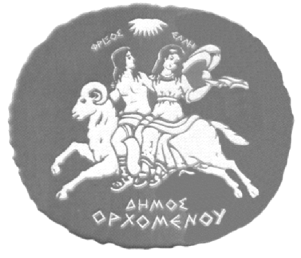 
ΕΛΛΗΝΙΚΗ ΔΗΜΟΚΡΑΤΙΑ
ΔΗΜΟΣ ΟΡΧΟΜΕΝΟΥ
Δ/νση : 28ης Οκτωβρίου 50
              323 00 Ορχομενός
ΠΡΟΓΡΑΜΜΑ 
ΕΟΡΤΑΣΜΟΥ ΕΘΝΙΚΗΣ ΕΠΕΤΕΙΟΥ 28ης ΟΚΤΩΒΡΙΟΥ 1940Οι εορταστικές εκδηλώσεις αρχίζουν από το πρωί της 26ης Οκτωβρίου ημέρα Δευτέρα  και λήγουν 
το βράδυ της 28ης Οκτωβρίου ημέρα Τετάρτη.            Λόγω των εκτάκτων μέτρων που έχουν ληφθεί  για την αντιμετώπιση της διασποράς του κορωνοϊού COVID -19 , Ο φετινός εορτασμός της εθνικής επετείου θα πραγματοποιηθεί σύμφωνα με τις ισχύουσες υγειονομικές διατάξεις και οι καταθέσεις στεφάνων θα πραγματοποιηθούν με περιορισμένο αριθμό ατόμων για λόγους δημόσιας υγείας και υπό την αυστηρή τήρηση των υγειονομικών διατάξεων.        Στη συνέχεια στο μνημείο των Πεσόντων θα γίνει επιμνημόσυνη δέηση και θα καταθέσουν 
                    στεφάνια οι: Ενός λεπτού σιγή . Εθνικός Ύμνος .     
Το βράδυ της 27ης   και 28ης  Οκτωβρίου θα φωταγωγηθούν όλα τα Δημόσια και Δημοτικά Καταστήματα καθώς και τα καταστήματα των Ν.Π.Δ.Δ. και Τραπεζών.Το πρόγραμμα αυτό έχει θέση επίσημης πρόσκλησης.Η ΔΗΜΑΡΧΟΣ ΟΡΧΟΜΕΝΟΥΠΑΡΑΣΚΕΥΗ  ΚΑΡΑΛΗ26η Οκτωβρίου ημέρα Δευτέρα:Γενικός  τριήμερος σημαιοστολισμός Δημοσίων, Δημοτικών και Ιδιωτικών Καταστημάτων και οικιών από της 8ης πρωινής ώρας της 26ης μέχρι και της δύσεως του ηλίου της 28ης Οκτωβρίου.28η Οκτωβρίουημέρα Τετάρτη ώρα 10:30:Οι καμπάνες των εκκλησιών θα σημάνουν χαρμόσυνα στις 7:30 π.μ.
Επίσημη Δοξολογία στον Ιερό Ναό Παναγίας Σκριπούς Ορχομενού όπου καλούνται να προσέλθουν:
-  Ο Ιερός κλήρος -  Ο κ. Διοικητής του Αστυνομικού Τμήματος-  Ο κ. Πρόεδρος του Δημοτικού Συμβουλίου 
-  Ο κ. Πρόεδρος της  Κοινότητας Ορχομενού -  Ο κ. Διευθυντής του Ενιαίου Λυκείου Ορχομενού με τον σημαιοφόρο-  Οι κ. Διευθυντές των Γυμνασίων με του σημαιοφόρους-  Ο  κ. Διευθυντής του Σχολείου 2ης Ευκαιρίας -  Οι κ. Διευθυντές των Δημοτικών Σχολείων με τους σημαιοφόρουςΏρα 10:30:Άφιξη κ. Δημάρχου, έναρξη δοξολογίας.Μετά το τέλος της δοξολογίας στον Ιερό Ναό θα εκφωνηθεί ο Πανηγυρικός της ημέρας από τον π.  Χαράλαμπο Χατζηχαραλάμπους.1.Δήμαρχος2.Πρόεδρος Δ.Σ. εκ μέρους της Εθνικής Αντίστασης3.Πρόεδρος Κοινότητας Ορχομενού4.Διοικητής Αστυνομικού Τμήματος Ορχομενού5.Διευθυντής Ενιαίου Λυκείου Ορχομενού6.Διευθυντής 1ου Γυμνασίου Ορχομενού7.Διευθυντής 2ου Γυμνασίου Ορχομενού8.Διευθυντής 1ου Δημοτικού Σχολείου Ορχομενού9.Διευθυντής 2ου Δημοτικού Σχολείου ΟρχομενούΠαρακαλούνται να ρυθμίσουν:Παρακαλούνται να ρυθμίσουν:1.Τα της Ιεροτελεστίας ο Εφημέριος του Ιερού Ναού Παναγίας Σκριπούς  Ορχομενού.2.Τα της τάξεως ο  Διοικητής Αστυνομικού Τμήματος Ορχομενού.3.Τελετάρχης ορίζεται ο κ. Παναγιώτης Κουμπούρας  , υπάλληλος του Δήμου Ορχομενού.